Mathematical Task: _________Trampoline Party ________________Content Standard(s):_________A.5a, c________________________Name_____________________________________			Date_____________________Trampoline PartyFor your birthday, you want to take a group of friends to an indoor trampoline center.  There are two trampoline parks available on your date.Pricing Information:	Sky High: $50 for up to 10 people and $5 per person after that.	Jump it Up: $70 for a party set up fee and $2 per person. Which trampoline center would you choose for the following number of friends.  Show all work and give justification for your solutions, including any representations you used.15 friends20 friends25 friends What is the minimum number of friends for which Jump it Up is the less expensive choice.  Show all work and give justification for your solutions, including any representations you used.Using the pricing information given, model algebraically the situation where Jump it Up is less expensive  than Sky High.Task Overview/Description/Purpose:   In this task students will explore a situation where they must choose a location for a birthday party in order to develop the idea that solving multistep inequalities can be an efficient way to solve problems.This task could be used to introduce solving multistep inequalities because it will show students that there are multiple ways of solving the problem, but solving an inequality could be more efficient.  It could also be used at the end of a unit as a summative task.Note: The anchor papers for this task come from the task being used as an introduction for the unit.Standards Alignment: Strand - FunctionsStandards Alignment: Strand - FunctionsPrimary SOL: A.5 The student will  a) solve multistep linear inequalities in one variable algebraically and represent the solution graphically;c) solve practical problems involving inequalities; Related SOL (within or across grade levels/courses):   7.13, 8.18, A.1a, A.4a, A.4e, AII.3aPrimary SOL: A.5 The student will  a) solve multistep linear inequalities in one variable algebraically and represent the solution graphically;c) solve practical problems involving inequalities; Related SOL (within or across grade levels/courses):   7.13, 8.18, A.1a, A.4a, A.4e, AII.3aLearning Intentions:Content (based on Essential Knowledge and Skills) – I am learning to apply my understanding of inequalities to make informed decisions about a real world problem.Language – I am learning to explain my reasoning with mathematical language.Social – I am working toward mathematical and logical consensus with my collaborative team.Learning Intentions:Content (based on Essential Knowledge and Skills) – I am learning to apply my understanding of inequalities to make informed decisions about a real world problem.Language – I am learning to explain my reasoning with mathematical language.Social – I am working toward mathematical and logical consensus with my collaborative team.Success Criteria (Evidence of Student Learning):  I can mathematically model a situation with an inequality.I can solve a multistep linear equation and inequality.I can use the solution set of an inequality as evidence to collaboratively construct a claim about a real-world situation.I can logically communicate how my mathematical evidence supports my claim.Success Criteria (Evidence of Student Learning):  I can mathematically model a situation with an inequality.I can solve a multistep linear equation and inequality.I can use the solution set of an inequality as evidence to collaboratively construct a claim about a real-world situation.I can logically communicate how my mathematical evidence supports my claim.Mathematics Process Goals Mathematics Process Goals Problem SolvingStudents will choose an appropriate strategy to reach a solution to the problem.Communication and ReasoningStudents will provide work to show how they used their strategy to reach their solution.  Students will explain their reasoning using mathematical vocabulary.Connections and RepresentationsStudents will provide one or more representation of the situation: physical model, table, graph, equation.Task Pre-Planning Task Pre-Planning Approximate Length/Time Frame: 55 minutes  Approximate Length/Time Frame: 55 minutes  Grouping of Students: Provide some individual think time for students to read the task and come up with a strategy that make sense to them.  Then put students in small groups to discuss strategies, decide on a strategy, and solve the problem.Grouping of Students: Provide some individual think time for students to read the task and come up with a strategy that make sense to them.  Then put students in small groups to discuss strategies, decide on a strategy, and solve the problem.Materials and Technology: white boardsmarkersgraph papergraphing utilityVocabulary: algebraicmodelsolutionAnticipate Responses: See Planning for Mathematical Discourse Chart (Columns 1-3)Anticipate Responses: See Planning for Mathematical Discourse Chart (Columns 1-3)Task Implementation (Before)Task Implementation (Before)Task Launch:  Work with your English colleagues to use reading strategies that will be familiar to your students.This task could be used as an introduction to solving multistep inequalities, but vocabulary is needed prior to students beginning the task.  Specifically, students will need to understand what constitutes an algebraic model.Present this task as a problem for students to solve in any manner that makes sense to them.  Make sure students have access to a variety of materials.Allow students to pursue different strategies.Task Launch:  Work with your English colleagues to use reading strategies that will be familiar to your students.This task could be used as an introduction to solving multistep inequalities, but vocabulary is needed prior to students beginning the task.  Specifically, students will need to understand what constitutes an algebraic model.Present this task as a problem for students to solve in any manner that makes sense to them.  Make sure students have access to a variety of materials.Allow students to pursue different strategies.Task Implementation (During)Task Implementation (During)Directions for Supporting Implementation of the Task Monitor – Teacher will listen and observe students as they work on task and ask assessing or advancing questions (see chart on next page)Select – Teacher will decide which strategies or thinking that will be highlighted (after student task implementation) that will advance mathematical ideas and support student learningSequence – Teacher will decide the order in which student ideas will be highlighted (after student task implementation)Connect – Teacher will consider ways to facilitate connections between different student responsesDirections for Supporting Implementation of the Task Monitor – Teacher will listen and observe students as they work on task and ask assessing or advancing questions (see chart on next page)Select – Teacher will decide which strategies or thinking that will be highlighted (after student task implementation) that will advance mathematical ideas and support student learningSequence – Teacher will decide the order in which student ideas will be highlighted (after student task implementation)Connect – Teacher will consider ways to facilitate connections between different student responsesSuggestions For Additional Student Support Possible use of sentences frames to support student thinkingI would choose __________ for 10 friends because _____________________________________.For _____ or more friends, ______________ is less expensive because ________________________.______+_______<______+_______  (inequality frame)Provide highlighters to assist students in interacting with textProvide oral instructions Allow students to provide oral explanationsPossible problem solving strategies questions for non-starters:Can you come up with an estimate?How could you organize your thinking?Suggestions For Additional Student Support Possible use of sentences frames to support student thinkingI would choose __________ for 10 friends because _____________________________________.For _____ or more friends, ______________ is less expensive because ________________________.______+_______<______+_______  (inequality frame)Provide highlighters to assist students in interacting with textProvide oral instructions Allow students to provide oral explanationsPossible problem solving strategies questions for non-starters:Can you come up with an estimate?How could you organize your thinking?Task Implementation (After)Task Implementation (After)Connecting Student Responses (From Anticipating Student Response Chart) and Closure of the Task:Based on the actual student responses, sequence and select particular students to present their mathematical work during class discussion.Connect different students’ responses and connect the responses to the key mathematical ideas to bring closure to the task.  Discuss similarities and differences between two strategies before adding additional strategies.Consider ways to ensure that each student will have an equitable opportunity to share his/her thinking during task discussion.Draw out any pertinent vocabulary, if possible, during the closure discussion and post word wall cards.Connecting Student Responses (From Anticipating Student Response Chart) and Closure of the Task:Based on the actual student responses, sequence and select particular students to present their mathematical work during class discussion.Connect different students’ responses and connect the responses to the key mathematical ideas to bring closure to the task.  Discuss similarities and differences between two strategies before adding additional strategies.Consider ways to ensure that each student will have an equitable opportunity to share his/her thinking during task discussion.Draw out any pertinent vocabulary, if possible, during the closure discussion and post word wall cards.Teacher Reflection About Student Learning:Teacher Reflection About Student Learning:What strategies did students use and did they fit with what you expected them to do?  What were the reoccurring student misconceptions?How will the evidence provided through student work inform further instruction?Does vocabulary need further development?Are students able to explain their work verbally (oral or written)?What strategies did students use and did they fit with what you expected them to do?  What were the reoccurring student misconceptions?How will the evidence provided through student work inform further instruction?Does vocabulary need further development?Are students able to explain their work verbally (oral or written)?Teacher Completes Prior to Task ImplementationTeacher Completes Prior to Task ImplementationTeacher Completes Prior to Task ImplementationTeacher Completes During Task ImplementationTeacher Completes During Task ImplementationAnticipated Student Response/Strategy  Provide examples of possible  correct student responses along with examples of student errors/misconceptionsAssessing Questions – Teacher Stays to Hear ResponseTeacher questioning that allows student to explain and clarify thinkingAdvancing Questions – Teacher Poses Question and Walks AwayTeacher questioning that moves thinking forwardList of Students Providing Response Who? Which students used this strategy?Discussion Order - sequencing student responses Based on the actual student responses, sequence and select particular students to present their mathematical work during class discussionConsider ways to ensure that each student will have an equitable opportunity to share his/her thinking during task discussionAnticipated Student Response: Guess and check.*This strategy will obtain a correct solution, but would not be course appropriate for mathematical understanding.What assumptions did you make about the number of friends?What’s going on in this situation?How can you take your original trial and get closer without trying all options?What are you noticing?Anticipated Student Response: Students use the “add on method” to find costs.Possible Misconception: Students might either forget the initial amounts or add on the initial amounts.How much has to be paid nomatter the number of friends?How did you figure out whatnumber of friends to consider?Is there a pattern in the costs?Is there a way to simplify the process?What are you noticing?Student FAnticipated Student Response: Students plug into the algebraic expression for each location separatly.  Possible Misconception: Students might forget that the first 10 friends are paid for at Sky High.How much has to be paid no matter the number of friends?How did you figure out what number of friends to consider?Is there a pattern in the costs?Is there a way to simplify the process?What are you noticing?Students A, B, C, D, EAnticipated Student Response: 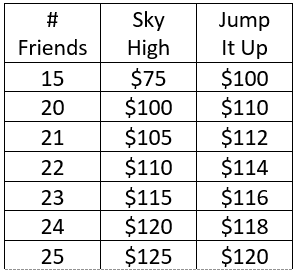 Possible Misconception: students might do multiples of 5 and not realize they have to get down to 21, 22, 23, and 24.How did you decide where to begin your table?How did you figure out what number of friends to consider?Is there a pattern in the costs?Is there a way to simplify the process?What are you noticing?Anticipated Student Response: Solve a multistep inequality.Explain how you came up with the parts of your inequality.What do you notice about your solution?Is this the only equation that would work?AdvancedProficientDevelopingEmergingMathematicalUnderstandingProficient Plus:Uses relationships among mathematical concepts Demonstrates an understanding of concepts and skills associated with task Applies mathematical concepts and skills which lead to a valid and correct solution Demonstrates a partial understanding of concepts and skills associated with taskApplies mathematical concepts and skills which lead to an incomplete or incorrect solutionDemonstrates little or no understanding of concepts and skills associated with taskApplies limited mathematical concepts and skills in an attempt to find a solution or provides no solutionProblem SolvingProficient Plus:Problem solving strategy is efficientProblem solving strategy displays an understanding of the underlying mathematical conceptProduces a solution relevant to the problem and confirms the reasonableness of the solution Chooses a problem solving strategy that does not display an understanding of the underlying mathematical conceptProduces a solution relevant to the problem but does not confirm the reasonableness of the solutionA problem solving strategy is not evident or is not completeDoes not produce a solution that is relevant to the problemCommunicationandReasoningProficient Plus:Reasoning is organized and coherent Consistent use of precise mathematical language and accurate use of symbolic notationCommunicates thinking process Demonstrates reasoning and/or justifies solution stepsSupports arguments and claims with evidenceUses mathematical language to express ideas with precisionReasoning or justification of solution steps is limited or contains misconceptionsProvides limited or inconsistent evidence to support arguments and claimsUses limited mathematical language to partially communicate thinking with some imprecisionProvides little to no correct reasoning or justificationDoes not provide evidence to support arguments and claimsUses little or no mathematical language to communicate thinking Representations and ConnectionsProficient Plus:Uses representations to analyze relationships and extend thinkingUses mathematical connections to extend the solution to other mathematics or to deepen understanding Uses a representation or multiple representations, with accurate labels, to explore and model the problemMakes a mathematical connection that is relevant to the context of the problem Uses an incomplete or limited representation to model the problemMakes a partial mathematical connection or the connection is not relevant to the context of the problem Uses no representation or uses a representation that does not model the problemMakes no mathematical connections 